Zajęcia korekcyjno- kompensacyjne- 17.04.2020 4-5- latki ( grupa Skrzaty)Temat: Usprawnienie motoryki rąk w oparciu o zabawy ruchowe.Zachęcam, aby dziecko rysowało oburącz w powietrzu „bazgroły” palcami wskazującymi.„Chwytanie i rzucanie”- dziecko stoi w parze z rodzicem na przeciw siebie. Na hasło piłka dziecko rzuca piłkę  raz prawą, a raz lewą ręką do osoby stojącej naprzeciw.Dotykanie poszczególnymi palcami do kciuka tak, aby prawa i lewa ręka pracowały symetrycznie w tym samym czasie.Malowanie linii farbą- dziecko maluje linie farbami na kartce papieru, od lewej do prawej strony.Układanie obrazka z  6 części i przyklejenie go na oddzielnej kartce             ( dziecko z pomocą osoby dorosłej rozcina obrazek po czym układa                 i przykleja ) – załącznik 1Proponuję wykonania ćwiczenia relaksacyjno- zabawowego: dziecko myje ręce po czym otrzepuje ręce z wody (nad zlewem).Załącznik 1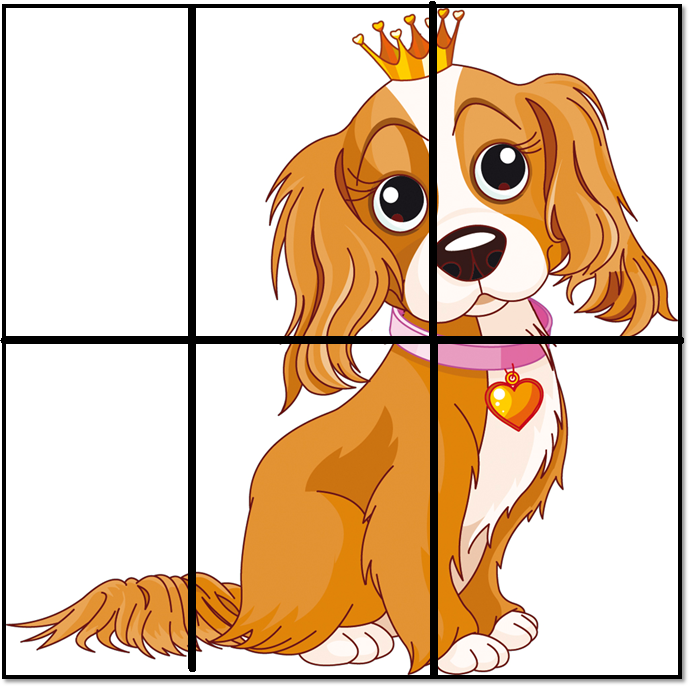 